玉溪师范学院就业信息推送表填表单位：玉溪师范学院                               推送日期：2023年6月7日招聘单位玉溪市万艺汇房地产开发有限公司所属省份/地州云南玉溪单位简介云南省智慧城市集成服务商协会于2016年3月成立，是由云南省集成服务商、高校、科研机构、销售代理商、产品供应商等从事信息化、智能化、大数据、物联网、云计算等企事业单位组成的行业交流平台，是在云南省民政厅注册成立的非政府性、非营利性、公益性、市场性、行业性的4A级社会组织。协会以推动云南省智慧城市建设为己任，整合优质资源、积极开展技术和商业交流，制定和完善行业技术标准，提高产业整体能力，促进行业企业广泛合作，提升云南智慧城市产业在国内外市场的综合竞争力，带动本地智慧产业发展。目前协会会员有236家，会员业务涉及安防、消防、建筑、教育、交通、医疗、城管、农业、林业、水务、金融等领域。2021年会员单位市场产值约200多个亿。云南省智慧城市集成服务商协会于2016年3月成立，是由云南省集成服务商、高校、科研机构、销售代理商、产品供应商等从事信息化、智能化、大数据、物联网、云计算等企事业单位组成的行业交流平台，是在云南省民政厅注册成立的非政府性、非营利性、公益性、市场性、行业性的4A级社会组织。协会以推动云南省智慧城市建设为己任，整合优质资源、积极开展技术和商业交流，制定和完善行业技术标准，提高产业整体能力，促进行业企业广泛合作，提升云南智慧城市产业在国内外市场的综合竞争力，带动本地智慧产业发展。目前协会会员有236家，会员业务涉及安防、消防、建筑、教育、交通、医疗、城管、农业、林业、水务、金融等领域。2021年会员单位市场产值约200多个亿。云南省智慧城市集成服务商协会于2016年3月成立，是由云南省集成服务商、高校、科研机构、销售代理商、产品供应商等从事信息化、智能化、大数据、物联网、云计算等企事业单位组成的行业交流平台，是在云南省民政厅注册成立的非政府性、非营利性、公益性、市场性、行业性的4A级社会组织。协会以推动云南省智慧城市建设为己任，整合优质资源、积极开展技术和商业交流，制定和完善行业技术标准，提高产业整体能力，促进行业企业广泛合作，提升云南智慧城市产业在国内外市场的综合竞争力，带动本地智慧产业发展。目前协会会员有236家，会员业务涉及安防、消防、建筑、教育、交通、医疗、城管、农业、林业、水务、金融等领域。2021年会员单位市场产值约200多个亿。报名/考试时间2023年6月6日发布招聘信息2023年6月6日发布招聘信息2023年6月6日发布招聘信息报名方式及地点（平台）报名方式：识别二维码投简历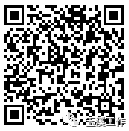 报名方式：识别二维码投简历报名方式：识别二维码投简历岗位信息用工形式///咨询电话///信息来源玉溪工作https://mp.weixin.qq.com/s/BJ8_lMgEVTTdc-H_DdPJtw玉溪工作https://mp.weixin.qq.com/s/BJ8_lMgEVTTdc-H_DdPJtw玉溪工作https://mp.weixin.qq.com/s/BJ8_lMgEVTTdc-H_DdPJtw备注如需获取附件或其他详细信息，请点击链接自行查看如需获取附件或其他详细信息，请点击链接自行查看如需获取附件或其他详细信息，请点击链接自行查看